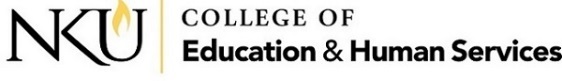 CLINICAL EXPERIENCES CALENDAR – FALL 2018	Friday, April 27, 2018: Pre-Clinical Experiences Information Session  1:00 pm – 3:00 pm 	MEP 304	Thursday, August 16, 2018: Final Pre-Clinical Experiences Information Session	Teacher Candidates meet with Ginger Webb, Director of Clinical 	Experiences									10:00 am – 12:00 pm	AC 506	University Clinical Educators meet with: Ginger Webb, Director of 	Clinical Experiences								11:30 am – 2:00 pm	MEP 204	Teacher Candidates: sessions/meet University Clinical Educators		2:00 pm – 4:00 pm	AC 506Monday, August 20, 2018: First Official Day of Clinical Experiences	Thursday, September 6, 2018: Teacher Work Sample Seminar	4:15 pm –   6:30 pm	AC 506	Thursday, September 27, 2018: Resume Seminar 		4:15 pm –   6:30 pm	AC 506P-12 Clinical Educators’ Evaluations: Due in Foliotek on or before Friday of the 8th Week and Friday of the 15th WeekUniversity Clinical Educators’ Evaluations: Due in Foliotek within one week of each observation date, with final dispositions grades due on or before Friday of the 16th Week 	Thursday, October 18, 2018: Certification Seminar	4:15 pm – 6:30 pm	AC 506	Thursday, November 1, 2018: Ethics &	        Instructional Technology Seminar	4:15 pm – 6:30 pm	AC 506	Thursday, November 15, 2018: Principal Panel Seminar 	4:15 pm – 6:30 pm	AC 506	 	Monday, December 3, 2018: Mandatory Seminar	4:15 pm – 6:00 pm	University Center Ballroom 	Fall 2018 Teacher Candidate Recognition Ceremony			UC 375Friday, December 14, 2018: Last Day of Clinical Experiences for Teacher CandidatesFinal Grades and Foliotek Evaluations Due (On or before)Saturday, December 15, 2018: Commencement	Job Fairs:  	Southwest Ohio/Northern Kentucky Education Fair – Spring 2019 – TBA 		NKU Teacher Job Fair – Spring 2019 – TBANOTES: Mandatory Seminars - Please inform your cooperating teacher(s) that you will have to be dismissed early to attend these mandatory meetings. Attendance will be taken. Room AC 506 – With a few exceptions, all seminars will be held in AC 506 (Lucas Administrative Center). This is the tall building with the clock tower, next to MEP.  FBI Background Check - No one will be permitted to begin clinical experience until a background check is on file at the school district where placed, or at NKU. Background checks must be uploaded to the clinical experience application. 